Application form 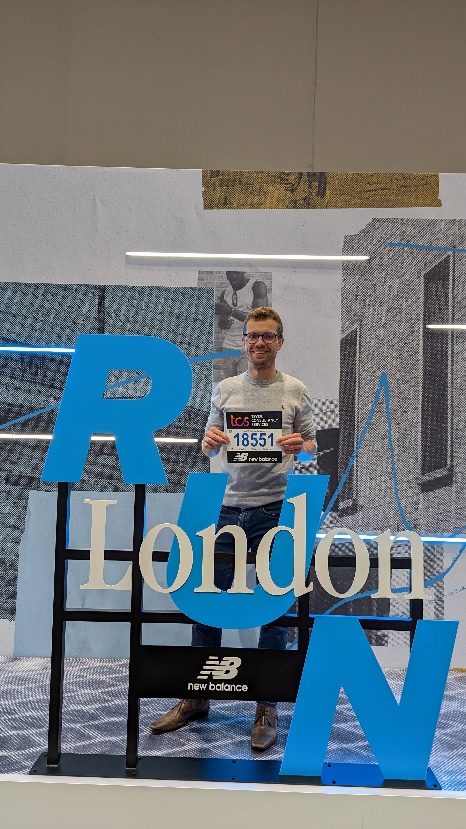 London Marathon April 2023 Name: Address:Contact: If this the first time you have ran the London Marathon? If no, how much did you raise last time you ran? And when do you run? How much do you aim to raise this year? How will this be raised? Why do you want to run for Pace? 